ЦИКЛОВА КОМІСІЯ ХІРУРГІЧНИХ ДИСЦИПЛІНОсновні напрямки роботи комісії: впровадження новітніх технологій навчання та форм організації освітнього процесу;розвиток фахових і творчих здібностей, активізація пізнавальної діяльності здобувачів освіти; індивідуалізація навчальної діяльності з урахуванням здібностей та психологічних особливостей здобувачів освіти.Основні завдання, над якими працює циклова комісія: організація забезпечення освітнього процесу в умовах сучасних викликів сьогодення;удосконалення якості підготовки майбутніх фахівців в контексті вимог медичної реформи.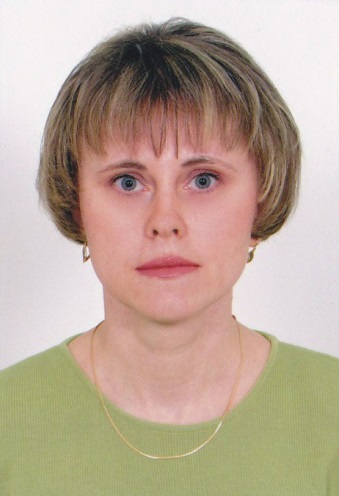 ГУМЕННА ЛЮДМИЛА ВАСИЛІВНАГолова циклової комісії хірургічних дисциплінВикладач ОК: Офтальмологія,  медсестринство в офтальмології,  військово-медична підготовка та медицина надзвичайних ситуаційКатегорія: вища, викладач-методистE-mail: l-humenna@ukr.net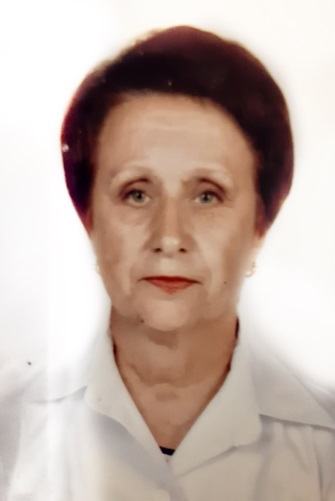 БЕХ АЛЛА ГРИГОРІВНАВикладач ОК: Оториноларингологія, медсестринство в оториноларингології, основи оториноларингології  Категорія: вища, викладач-методистE-mail: behalla@gmail.com 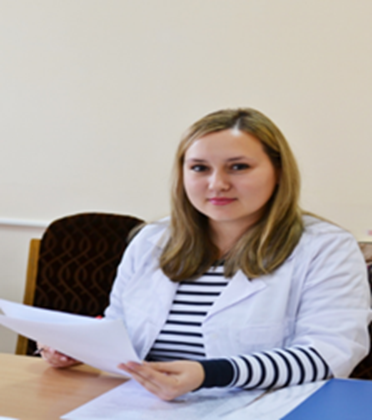 ВАРИЧ АЛЛА МИХАЙЛІВНАВикладач ОК: Військово-медична підготовка та медицина надзвичайних ситуаційКатегорія: першаE-mail: alla.varych@gmail.com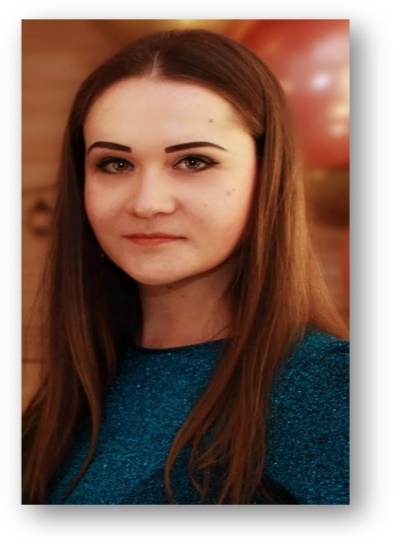 ДЯЧУК ТАЇСІЯ ВАЛЕРІЇВНАВикладач ОК: Медсестринство в хірургіїКатегорія: другаE-mail: taya380636846237@gmail.com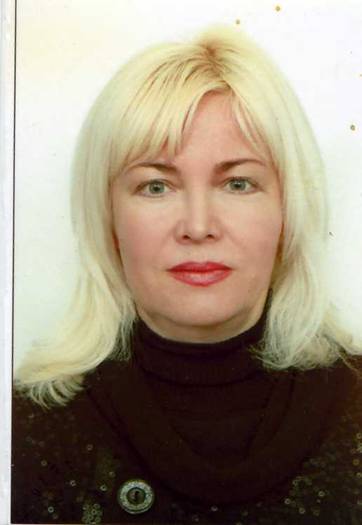 КОКОРІНА СВІТЛАНА АНТОНІВНАВикладач ОК: Онкологія та паліативна медицина, основи офтальмології, медсестринство в онкології та паліативній медицині,  військово-медична підготовка та медицина надзвичайних ситуаційКатегорія: вищаE-mail: kokosj2006@gmail.com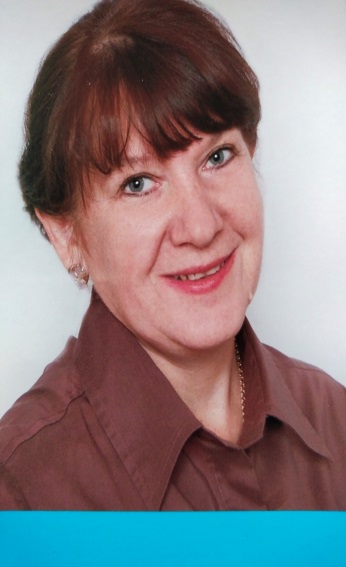 РИЖЕНКО ОКСАНА ВІТАЛІЇВНАВикладач ОК: Медсестринство в хірургіїКатегорія: першаE-mail: ryzhenko.oksana2525@gmail.com 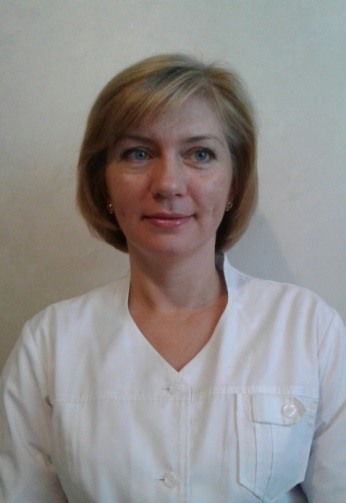 СЛІНЧАК НАТАЛІЯ ВАСИЛІВНАВикладач ОК: Анестезіологія та реаніматологія, хірургія, медсестринство в хірургії, хірургічні хворобиКатегорія: вищаE-mail: slinchaknv@gmail.com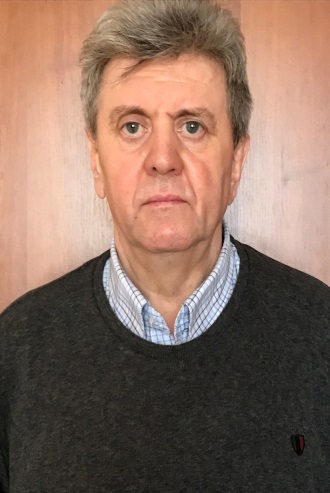 ШКВАРОК МИХАЙЛО ГРИГОРОВИЧВикладач ОК: Хірургія, невідкладні стани в хірургіїКатегорія: вища, викладач-методистE-mail: mykhailoshkvarok@gmail.com 